Mój dziennik pogodowy ……………………….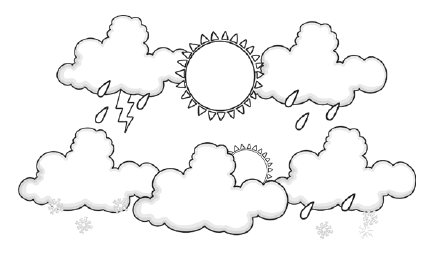 PONIEDZIAŁEKTemperaturaWTOREKTemperatura ŚRODATemperatura CZWARTEKTemperatura PIĄTEKTemperaturaSOBOTATemperatura NIEDZIELATemperatura 